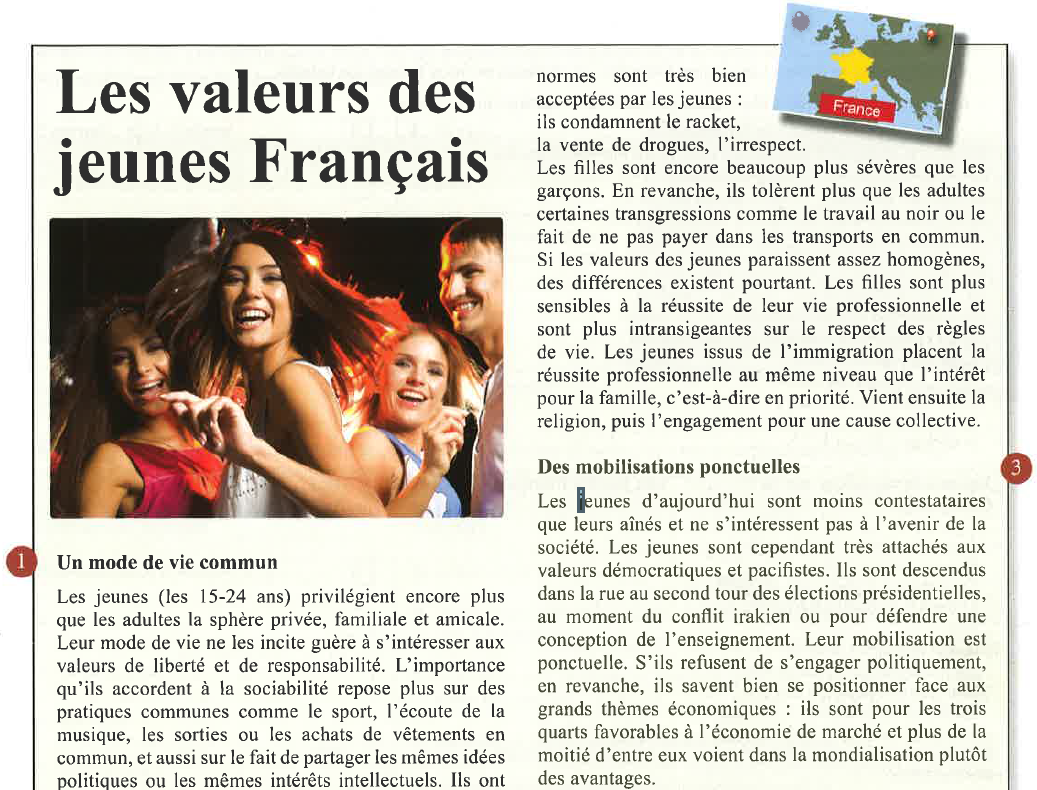 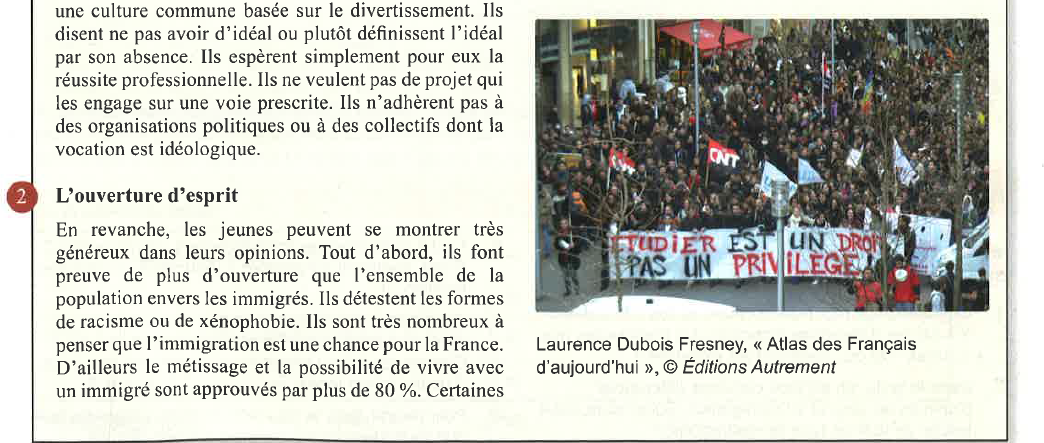 Source Le Monde en français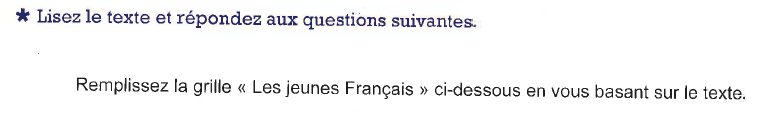 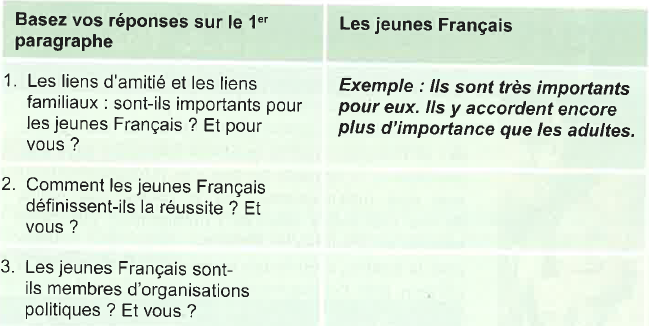 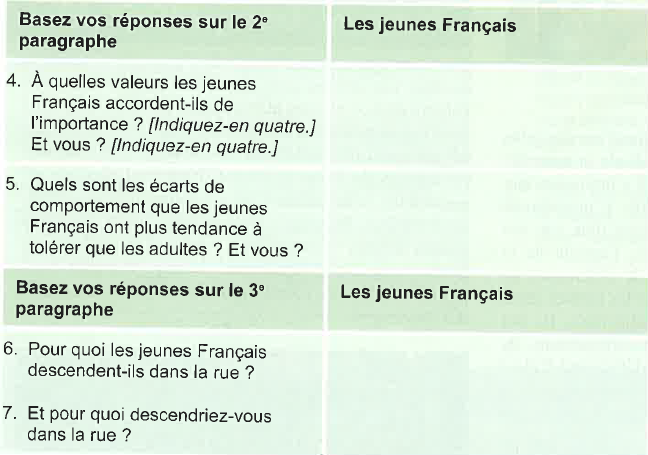 8. 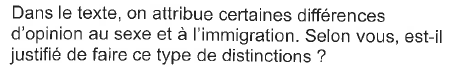 ________________________________________________________________________________________________________________________________________________________________________________________________________________________________________________________________________________________________________________________________________9. 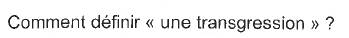 ____________________________________________________________________________________________________________________________________________________________________10. 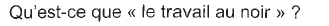 ____________________________________________________________________________________________________________________________________________________________________11. 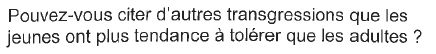 ____________________________________________________________________________________________________________________________________________________________________12. 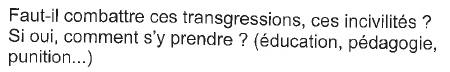 ________________________________________________________________________________________________________________________________________________________________________________________________________________________________________________________________________________________________________________________________________